נשים, גברים ומים קרים: הוויכוח על חימום מי המקוואות מימי הביניים ועד ימינואביתר מרינברגאחרי שבעה ימי טומאה, סופרת האישה שבעה ימי נקיות, וכשנוכחת בעצמה שנקייה היא, לובשת בגדי לבן, לוקחת אישה אחרת עִמה וטובלת עירומה במים קרים... יש מקומות שבהם הנשים רגילות לשפוך מים חמים לאגן הטבילה בחורף. במקומות אחרים רוחצות הן בחורף ובקיץ בקרים. ביום חמישי קרא אבא לבלן וציווה עליו להכין ליום המחרת את בית המרחץ לשעה מוקדמת מן הרגיל, וכשיסיים את ההכנות שימהר ויודיע שהרבי יכול לבוא להתרחץ. ושגם המקווה יהיה מוכן. שהבלן יכין דוּד מים רותחים, ושהשכם בבוקר יבואו החסידים וייקחו את דוד המים אל המקווה בשביל הרבי. תמורת כל זאת יקבל הבלן שכר נאה. למחרת הלכו ארבעה חסידים לבית המרחץ ושפכו את המים הרותחים לתוך המקווה. בשעה אחת-עשרה כבר היה בית המרחץ מוכן ומזומן. מקוואות קרות – דורות חמים, מקוואות חמות – דורות קרים.הקדמהאם תוצע לנו האפשרות לרחוץ במים קרים או במים חמים – במה נבחר? בדרך כלל תשובתנו צפויה. לבד ממקרים של שהות במקום חם במיוחד או לאחר מאמץ גופני מפרך, הדעת נותנת שנבחר להימנע מרחיצה בקרים: לא בכדי משקיעים אנו ממון על מנת להבטיח מים חמים בבתינו.מאמר זה עוסק בדיונים על טמפרטורת המים המשמשים בסוג ייחודי של רחיצה: טבילה של נשים יהודיות במקוואות טהרה מימי הביניים ועד ימינו. מקום נכבד, אף כי לא בלעדי, ייוחד לספרות ההלכה האשכנזית-צרפתית. למרבה הצער, כמו בתחומים אחרים הנוגעים לתקופה הקדם-מודרנית, קולן של הנשים סמוי. אף שרצוני להבין גם את מעשי הנשים ולא רק את דברי הפוסקים, איאלץ להסתפק במקורות הלכתיים שכתבו גברים.בימינו, מקוואות הטהרה היהודיים מחוממים רובם ככולם. ומה היה בעבר? האם מאז ומתמיד ניתנה לנשים יהודיות נשואות, שהיו מחויבות לטבול במקווה מספר ימים לאחר תום המחזור החודשי, אפשרות טבילה במקווה מחומם? כפי שניווכח בהמשך הדברים, התשובה שלילית. מדוע? האם מדובר היה רק בשיקולים טכניים, או שמא עוד סיבות מנעו מנשים טבילה במים שאינם קרים? האם היה דומה הדיון בשאלה אצל אלה שדיברו על טבילה זו בהיבט אקדמי-הלכתי, לדיון אצל אלה שהיו צריכים (ברוב המקרים, צריכות) לבצעה בפועל?הרהורים מקדימיםL'historien, consciemment ou non, pose au passé les questions que lui pose sa propre société.בשנים האחרונות נדונים חוקי הנידה, הטבילה והמקווה לא רק בספרות ההלכה ובחדרי חדרים. ספרים – מהם מלומדים, ומהם הפונים לציבור הרחב, סרטים, הצגות ואפילו כתבות בעיתונות היומית הפכו תחום זה לציבורי. ב-2005 החל עיתון "מעריב" לפרסם במהדורת האינטרנט שלו סקירות של מקוואות בישראל שכללו דירוג כנהוג במסעדות או בבתי מלון. מקוואות שבהם היו המים קרים בעת ביקורה של הסוקרת קיבלו שלא במפתיע דירוג נמוך:החלטתי לטבול במקווה של... את פני קבלו שתי בלניות חביבות בפנים נפולים משהו: "אין מים חמים..." הייתי בשוק. מאז ומתמיד נהגתי לנחם את עצמי בכך שיש גם יתרונות למקווה: לדוגמא, לא צריך לזכור להדליק ת'בויילר. תמיד יש מים חמים.כותבת ביקורת מקווה זו הניחה עד אותו ביקור כי במקווה יש תמיד מים חמים. האם זאת הייתה גם הנחת היסוד של נשים בזמנים עברו, כשצעדו אל עבר המקווה הקהילתי? כותבת הסקירה בעיתון חפצה בטבילה חמימה. האם כל הנשים היו מסכימות עמה? קודם שניכנס לעובי הקורה ונדון במקורות ההלכתיים בנושא שלפנינו ננסה להרהר בשיקולים החוץ-הלכתיים בעד טבילה במים חמים, ובשיקולים נגדה.שיקולים חוץ-הלכתיים בעד טבילה בחמיםהנשים... אינן רוצות לצער עצמן בטבילה במים קרים אלא רוחצות במרחץ ותובעות בעליהן [לתשמיש] בפיהן!השיקול העיקרי המובן מאליו בעד טבילה בחמים הוא נוחוּת. טבילה במים שחומם קרוב לחום הגוף היא נעימה, ואילו טבילה במים קרים גורמת צער, כפי שמודה הרמב"ם בדבריו שלעיל. בדרך הטבע "אנו מבקשים את הנעים לנו, ושואפים להתרחק מן הגורם לנו צער", היה בוודאי אומר שפינוזה אילו ביקשנו ממנו לנסח זאת בלשונו.סיבות נוספות, מקצתן אולי מטא-הִלכתיות, עשויות גם הן לתמוך בטבילה בחמים. בשל נעימותה היא תהיה בדרך כלל ארוכה מטבילה בקרים. בזו האחרונה יש חשש גבוה שבשל הבהילות לא ייחשפו כל איברי הגוף למים, ועל כן לא תהיה הטבילה כשרה. טבילה בחמים גם חושפת פחות את האישה לסכנות הקור, בייחוד אם מדובר באישה שבריאותה רופפת ממילא. בהיותה נעימה, טבילה בחמים אטרקטיבית מטבילה בקרים, וכשאפשרות זו קיימת, גדול הסיכוי שנשים לא יימנעו ממנה, בעיקר בימים קרים. הסוברים שמים חמים מנקים את הגוף טוב יותר ממים קרים עשויים אף הם לתמוך בשימוש בהם דווקא.מלבד סיבות פרוזאיות-מעשיות אלה ניתן למצוא גם נימוקים רוחניים-פסיכולוגיים לטבילה חמימה. בעדויות של טובלים וטובלות מהשנים האחרונות וכן בספרות האפולוגטית מודגש לעתים שחמימות המים מזכירה את הרחם, מקום השלווה האולטימטיבי. הטבילה החמימה מביאה גם לחמימות רוחנית, להרגשה שהמעשה מקרב את הטובל למשהו שהיה רחוק ממנו בעבר. ניתן למצוא אמירות שכאלה אצל גֵּרים וגֵּרות אך גם אצל נשים יהודיות הטובלות טבילת טהרה חודשית. אלה מדגישים את תחושת החמימות שמלווה את כניסתם לעם היהודי, ואלה מציינות את הרגשת החמימות המבשרת את השיבה לטהרה ואת חידוש יחסי האישות. גם אם איני מכיר מקורות קדומים המזכירים שיקולים שכאלה, איני חושב שחוסר זה יכול לשמש הוכחה שמחשבות כאלה אינן אלא המצאה מודרנית.שיקולים חוץ-הלכתיים נגד טבילה בחמיםThe extra shock of cooler than room temperature water is a valuable part of the spiritual experience.לכאורה, לאור שלל היתרונות של טבילה בחמים שסקרנו בפסקה הקודמת, היינו עשויים להניח שהנשים רובן ככולן תעדפנה טבילה במים חמימים. עדות מודרנית מביאה להסתייגות מסוימת מהערכה גורפת זו. רחל וסרפל תיארה באחד ממאמריה כי פעמים רבות שמעה מהנשים הישראליות יוצאות מרוקו שראיינה גאווה מיוחדת על המקוואות הקרים שהיו במרוקו. הנשים תיארו טבילה בקרים כמצווה גדולה יותר וסימן לכוחן וליתרונן על פני הטובלות בחמים. ברור למדיי שתפיסה זו יסודה בחשיפה של נשים שהיו רגילות למקוואות קרים, למקוואות חמים. בכל זאת, ראוי לזכור כי טבילה בקרים עשויה להיחשב סימן לעליונות דתית ופיזית.סיבה נוספת העשויה להביא להעדפת מים קרים בטבילה היא שעבור רבים מים קרים "טהורים" יותר ממים חמים. כך עולה מהתרשמות אישית ותחקור כמה עשרות ידידים ועמיתים באמצעות שאלון קצר (בבחינה שאינה מדעית ואינה מתיימרת להיות כזאת). מתוצאות השאלון התקבל הרושם שרובנו נוטים לקשר באופן אינטואיטיבי קור מים לרמת נקיותם, גם אם במחשבה נוספת אנו עשויים לציין שאין הדבר כה פשוט מבחינה מדעית. רוב העונים לשאלון האמור ציינו שטבילה במים קרים מביאה להרגשת "התחדשות" גדולה מזו שבטבילה בחמים, ורובם אילו נתבקשו ליצור טקס טהרה באמצעות מים היו דורשים שימוש במים קרים. מה משמעות ממצאים אלו? האם יש סיבה להניח שלפוסקים הייתה "אינטואיציה" אחרת? יותר מזה: לפוסקים שקדמו לעת החדשה, שבניגוד לנו לא ידעו על קיומם של מיקרואורגניזמים במים, לא הייתה סיבה לחשוב שדווקא מים בחום גבוה מאוד יהיו נקיים יותר. ייתכן אפוא שאילו הופנתה אליהם השאלה הראשונה, שעניינה "טוהר" המים, היו רבים מציינים את טהרתם המיוחדת של המים הקרים. קשה להניח שתפיסה כזאת הייתה נטולת השפעה על אי-נטייתם להתיר שימוש במים חמים לטבילה.גם יכולת הניקוי של מים חמים אינה ברורה. בספרות התלמוד יש כמה רמזים שמים קרים מנקים טוב ממים חמים. לא מן הנמנע להניח שרבים מן האוחזים בדעה זו תמכו בשימוש במים קרים דווקא לטבילת טהרה.סיבה אחרונה להעדפת מים קרים רמוזה בציטוט שבראש סעיף זה: טבילת הגוף כולו במים קרים בטקס דתי יוצרת אפקט פסיכולוגי מיוחד שלא קיים בטבילה במים חמימים. ייתכן שכמה מהפוסקים היהודים חפצו אף הם ביודעין או שלא ביודעין ביצירת רגש כזה בטבילת הנשים.הבסיס התלמודי לדיוןלאחר הדיון העקרוני והכמעט מנותק מטקסטים, נעבור לבחינת המקורות ההלכתיים עצמם. בנסותנו להתחקות על התפתחות ההלכה בעניין יש לזכור כי הפוסקים שפעלו מימי הביניים ועד ימינו לא יצרו את דיני הטבילה יש מאין. כמעט כמו בכל תחום הלכתי התבססו דיוניהם על המקורות התלמודיים בנושא. היבטים רבים של דיני הטבילה מוגדרים בהלכה התלמודית ברמה מפורטת ובהירה למדיי, וחופש הפעולה של הפוסקים היה מוגבל. היבטים אחרים לא נדונו או נדונו רק מעט בספרות התלמודית, ובאלה מצאו הפוסקים מקום להתגדר. נושאנו הוא אחד מהם: חום מי מקוואות נשים אינו נדון ישירות בספרות התלמודית, אף שמאפיינים אחרים של המים נדונים באריכות רבה דווקא. מקורם נבדק, כמותם המינימאלית מוגדרת, פורטו דינים הנוגעים לנוזלים שהוספו למים, ואפילו צבע המים נבחן. אפשר שדיון בחום המים נעדר בשל הבנת התלמוד שעניין זה אינו רלוונטי, ושחום המים, כפשוטו, לא מעלה ולא מוריד. קטע מפורסם של המשנה במסכת יומא קרוב בתוכְנו לנושא. הכוהן הגדול חייב לטבול פעמים רבות בעבודתו במקדש ביום כיפור. מכיוון שהסתיו בירושלים עשוי לעתים להיות קריר, הרי "אם היה כהן גדול זקן או אסתנס מחמים לו מים ומטילים לתוך הצונים בשביל שתפוג צינתן".לכאורה, ניתן לסבור כי דיון זה מספק. אם המשנה אינה רואה כל בעיה בחימום מי טבילת הכוהן באמצעות הטלת מים חמים לתוכם, היש סיבה להניח שטבילת נשים שונה? האם קיימת הצדקה להרחיב עוד את הדיבור על עניין כה פשוט? מטרת מאמר זה להראות כי למרבה הפלא, התשובה לשאלות אלה חיובית.ראשית הדיון באשכנז ובצרפת: רבנו חננאל ורבנו תםהמקור התלמודי העיקרי ששימש בימי הביניים את הפוסקים שדנו בחום המקוואות לא היה המשנה ממסכת יומא שהזכרנו לעיל. דיוניהם נפתחו בדרך כלל בטקסט סתום למדיי במסכת נידה בתלמוד הבבלי. שם, בדיון בחפיפה הקודמת לטבילה, מסופר כי אשתו של ראש הגולה סירבה לטבול. לפי הנאמר, האמורא ר' נחמן בר יצחק ביקש לברר בכנות או בקנטרנות אם הסיבה לדחיית הטבילה היא חסרונם של אביזרים האמורים להקל על תהליך הטבילה:א"ל רב אדא [לרב חיננא מסורא]: לאו הכי הוה עובדא בדביתהו דאבא מרי ריש גלותא דאיקוט, אזל ר"נ בר יצחק לפיוסה, ואמרה ליה: "מאי תסגי? אייתי למחר!" וידע מאי קאמרה ליה. אמר: "דודי חסרת? טשטקי חסרת? עבדי חסרת?"כל בר דעת שפקד מקום מרחץ יבין כיצד עשויים עבדים לסייע לטובלים, מה עושים במסרקים ומה תפקידם של כיסאות. רק הצורך בדודים נשאר תמוה. רבנו חננאל, בן המאה ה-11, פרשן שדבריו קיבלו תהודה רבה בישיבות מערב אירופה כבר בשליש השני של המאה ה-12, נחלץ להסביר זאת: "יורות לא היו לך להחם לך חמין להטילם בצונן אם את מתייראה מן הצנה?"פרשנות רבנו חננאל מתוחכמת ביותר, ואל ייפלא שהיא מזכירה את דרכו של רש"י, שחי כשני דורות אחריו, בפירוש התלמוד והמקרא. ר"ח נטל את דין המשנה על כוהן גדול ביום כיפור ושם אותו בפיו של האמורא רב נחמן בר יצחק בסיפור על אישה מסוימת בטבילתה, וכך יצר השוואה מלאה בין שני המקרים. המבקש לטעון שלא ניתן להשוות בין כוהן גדול ביום הכיפורים בבית המקדש ובין טבילה חודשית של נשים בכל מקום שהן, עליו הראיה.פרשנות זו, שבעקיפין מתירה הטלת חמים בצונן שכן היא מייחסת לחכם תלמודי את ההמלצה לנהוג כך, נהפכה למקור סמכות עיקרי עבור בעלי התוספות שבאשכנז ובצרפת. לפי כמה מקורות, גם רבנו תם פירש את דברי התלמוד על אשת ראש הגולה בדרך דומה: "ר"ת... שפירש 'עבדי חסרת' – להחם מים להטיל לתוך מי הטבילה הצוננין להחם".דברי רבנו חננאל ורבנו תם כה ברורים, עד שניתן היה לכאורה לחשוב שתם דיוננו בהיתר מים חמים. כיצד ניתן עוד להסס בעניין לאחר ששני ענקי הלכה אלה קבעו, בוודאי בעקיפין, שדין מקווה לטבילת נשים שווה לדין מקווה לטבילת כוהן גדול ביום הכיפורים, שהמשנה התירה לחממו? האם יש סיבה לאסור בכל זאת מים חמים במקווה?שמשון בן-אברהם ואחיו יצחק: חליפת מכתבים בצרפת של סוף המאה ה-12רבנו תם ורבנו חננאל סברו כנראה שלאשת ראש הגלות הוצעה האפשרות להחם את המקווה בעזרת יציקת מים חמים לתוכו. האם בזה הם התירו לנשים שבכל דור לנהוג כך? חליפת מכתבים של שני חכמים צרפתים מימי הביניים לא שאלה בפירוש שאלה זו אך גרמה היסוסים רבים אצל הפוסקים.שמשון בן אברהם, שנולד באמצע המאה ה-12, ומוכר בשם ר"ש משאנץ (או "שר משאנץ", על שם העיר Sens, השוכנת כ- מדרום מזרח לפריז, בה בילה את רוב חייו), היה מההוגים המכובדים והפוריים בדורו: "מפעלו הספרותי", ציין ישראל מ' תא-שמע ז"ל, "גדול משל כל יתר בעלי התוספות, לפניו ולאחריו". מכתב שכתב לאחיו יצחק הוא מן המקורות החשובים בדיוננו.המכתב, שלהערכתי נכתב בין 1190 ל-1210, היה חריף. שמשון שמע שאחיו יצחק רוצה להתיר שימוש בשיטה מיוחדת על מנת לחמם מקווה טהרה וחש חובה לצאת בתקיפות נגד הרעיון. את המידע על המכתב אנו מקבלים מחכם בן זמנם של האחים, אליעזר בן יואל הלוי – הראבי"ה, בן העיר מיינץ (מגנצא) שבגרמניה. ואלה דבריו:וראיתי תשובת ה"ר שמשון ב"ר אברהם נ"ע שהשיב לאחיו ה"ר יצחק וזהו לשונו: 'אמרו לי שהיית רוצה להתיר למלאות מקוה מים חמין ולחברם אל הנהר בשפופרת הנוד, ודבר זה ראוי לאסור יותר משום גזירת מרחצאות... ואני שמעתי ואיני יודע אם מר"ת עצמו או ממורי הקדוש שהיה כבר מקוה אחד והיו הנשים מחממות יורה מליאה מים ומשליכות למקוה לחמם בימות החורף ואסר להם ר"ת והטעם לא נאמר לי. ושמא מטעם זה אסר. ואל תשיבני מחמי טבריא שיש הפרש. וסוף פרק קמא דתענית נמי אמרינן... בחמין... דכשאובין חשיבי. וכן בפרק מי שמתו בברכות א"ל ר' אבא וכי יש טבילה בחמין... ואע"ג דתנן... אם היה כהן גדול זקן או איסטניס מחמין לו חמין ומטילין לתוך הצונן... דשרו במקדש אבל לא במדינה'.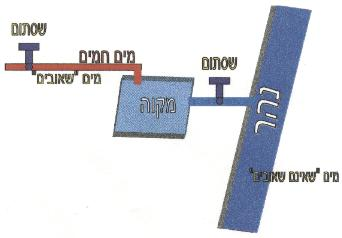 תכניתו של יצחק, כפי שהיא מתוארת אצל שמשון, עשויה הייתה להיות יעילה למדיי: לאחר מילוי המקווה במים חמים "שאובים" ייפתח חיבור ("שפופרת הנוד") בינו ובין הנהר. כשייגעו מי המקווה הפסולים (והחמים) במי הנהר הכשרים (והקרים) יוכשרו מי המקווה מיד: המגע בינם למים כשרים – ה"השקה", תהפכם לכשרים על-פי ההלכה – "מים שאינם שאובים".שמשון משאנץ קובע ששיטה זו אסורה. מדוע? משום "גזרת המרחצאות": הוא לא מפרט מה כוונתו, אך יש להניח שסבר שהמשתמשות במקווה מחומם הדומה מדיי למרחץ עשויות אט-אט לשכוח את ההבדל העקרוני בינו ובין המרחץ ולחשוב שהליכה לזה האחרון תטהרן. מלבד עיקרון זה ואזכור מקרה שבו לדעתו אסר רבנו תם השלכת מים חמים למקווה (טיעון שיידון להלן), משתמש שמשון בכמה טענות כדי לסתור נימוקים שעשוי יצחק להעלות: מחד גיסא לא ניתן להשוות חימום כזה למקרה של "חמי טבריה". לדעתו, יש הבדל ניכר בין מים שחומם טבעי, היכולים אולי לשמש לטבילה, למים שחוממו חימום מלאכותי, ולכן הם פסולים. חיזוק לקביעתו הוא מביא ממקורות תלמודיים שלדעתו קובעים שמים חמים פסולים באופן כללי, שכן הם נחשבים "שאובים". בקטע מדבריו שלא הובא כאן הוא מציע שכאשר הספרות התלמודית מדברת על טבילה במים חמים כוונתה לטבילה במים שחומם טבעי. את טענתו בסוף הציטוט כי לא ניתן להשוות בין חימום מי טבילת הכוהן במקדש לחימום מי טבילת הנשים ידע ודאי שמשון כי קשה יהיה לדחות בקש. בעניינים רבים במקדש אכן הותרו דברים שלא הותרו מחוצה לו, במדינה. לדעת שמשון, חימום המים הוא אחד מהם.ההיסוסים בדבר דעת רבנו תםמלבד שלל הסיבות שהזכרנו הציב שמשון בלב מכתבו נימוק שחשב שהוא מכריע: ב"מקוה אחד" נהגו הנשים להטיל מים חמים אל תוך המקווה בימות החורף, הוא מספר, אך רבנו תם אסר זאת. מדוע? אין הוא יכול לספק מידע נוסף, שכן ידיעותיו בפרטי המקרה מוגבלות. בעצמו הוא מצהיר: "והטעם לא נאמר [לי]". רק עיקר הדברים ברור: במקום מסוים בצרפת באמצע המאה ה-12 נהגו נשים לחמם את מי המקווה בחורף. כששמע רבנו תם על מנהג זה, מיהר לאסור אותו. 'אחי יצחק', אומר שמשון כביכול, 'מן הראוי שלא תיחפז בהתרת דברים שאסרו גדולים ממך וממני'.בתוספת קדומה (גלוסה) על "ספר הנייר", ספר השייך למסורת התוספות אך לא זכה להשפעה רבה, מופיע מכתב ששלח יצחק בן אברהם, נמען המכתב הקודם, לחכם אנונימי שאסר חימום מי מקווה, וזה לשונו:תשובה מרבי' יצחק בר' אברהם על חימום מי מקוה דטבילה (!) נשים. הנה מאד תמהתי על דבר אשר אסרת להחם המקוה במים חמים או באבנים חמים בעששיות של ברזל וכתבת לי דברים אשר לא שמעת האוזן. כי ר"ח כתב בפ[ירוש] אשר ר"ת כתבם בספר הישר שלו והעיד עליו עדים נאמנים וכל דבריו דברי קבלה והוא התיר הדבר בלא גמגום, ואתה אוסר? ולא ידעתי את הטעם, הנקל הנקלה בעיניך לבטל בנות ישראל מפריה ורביה? והלא רבי' יצחק מורה כדברי והנהיג שיטתו במס' תענית גבי טבילה בחמין מי איכא והתיר הדבר, וגם הרב ז"ל מלוניי"ל כתב וזה לשונו: 'לדידן (או: לדידך) נמי יכול להיות מקוה חם בי"ט דאין מים חמין ואפי' לרבנן יכול להחם בעששיות של ברזל או במקוה שלם ויחמוהו המים (או: ויחממוה במים) שאובין', וזהו כדברי ממש. וגם ר"ת (או: לר"ת) לא החמיר במלאו"ן לאסור, רק התרה בהם להזהר במקוה שלם יען כי הם אינן בני תורה ולא היו בקיאים בדיני', כי אולי יהיה המקוה חסר וישלימהו באותן מים שאובין חמים, אבל לא להורות איסור. והלא כבר יצא מישיבת רבי' יצחק היתר גמור בדבר אשר עליו נאמר וצדיק יסוד עולם, ואני הקטן בכולם קיבלתי כך ממנו ואין לסור ימין ושמאל כי כבר זרחה השמש עליו משא ישראל ואציליו, עכ"ל.מכתב נחרץ זה הוא שני לכל הפחות בחליפת מכתבים בין הריצב"א לנמען, שכן אומר הוא "וכתבת לי". מה הכיל המכתב הראשון? אילו היה ברשותנו רק מכתב זה, על כורחנו היינו אומרים ששם כתב השולח שחימום המקווה במים חמים, ב"עששיות" או באבנים חמות אסור. אם נאמין לריצב"א, הרי הדברים שנאמרו באותו מכתב תמוהים ביותר: "דברים אשר לא שמעת האוזן", ושגם אחרי קריאתם יכול הריצב"א לומר "לא ידעתי את הטעם". אין הוא תוקפם על ידי עימות השיקולים הנזכרים בהם לכאן ולכאן אלא מבסס את דבריו על היתרם של גדולי הלכה, ובראשם רבנו חננאל, רבנו תם ור"י. הריצב"א לא מהסס להוסיף נימוק שגם אם אינו לגמרי חוץ-הלכתי, הרי ודאי שיש בו מן הדמגוגיה: "הנקל הנקלה בעיניך לבטל בנות ישראל מפריה ורביה???" לאמִתו של דבר, נראה שטענה כזאת הייתה מציאותית. ניתן להניח שהריצב"א ידע ובוודאי שיער שאם לא יחוממו המים נשים עשויות להימנע מטבילה. אין הוא אומר ש"בני ישראל" יבטלו מפרייה ורבייה. אולי אין הוא מעז לומר שבמצב כזה עשויים הגברים, התלויים בהחלטות הנשים בעניין טבילה, להיות מנועים מיחסי אישות. הנשים יימנעו מפרייה ורבייה, והמכשול יהיה על מצפונו של הפוסק שאסר להן את חימום המקווה.האם הנמען היה אחיו שמשון? האם מכתב זה הוא תשובה למכתבו של זה? לכאורה, השוואה בין חלקו הראשון של מכתבו של יצחק ובין מכתבו של שמשון המובא בראבי"ה מראה שני מכתבים על נושא כה שונה, שלא ייתכן שאחד בא לענות על מתקפת השני. האחד דיבר על איסור הפיכת מים חמים שאובים למים חמים כשרים לטבילה באמצעות חיבור המקווה לנהר, והשני נימק היתר חימום מקווה כשר בעזרת גופי חימום או הוספת מים חמים. אף על פי כן אני סובר שמדובר בתכתובת אחת שנולדה בעקבות ניסיונות לאפשר לנשים טבילה במים מחוממים בחורפים האירופיים הקרים. כידוע, טלפון טרם הומצא באותם ימים, אבל "טלפון שבור" כבר היה כנראה בשימוש האחים. לדעתי, כמה גורמים תומכים במסקנה זו: ידיעתו של שמשון על היתר יצחק מקורה בשמועה ולא בכתובים – "אמרו לי". ייתכן שמי שדיווח לו על כך דיבר על חיבור מקווה חם לנהר. יצחק התעלם מתיאור משובש זה וכתב את תגובתו כאילו אחיו תיאר את המציאות הממשית: חימום בעזרת גופי חימום או מים חמים. כמובן, ייתכן עוד שאחד מהטקסטים, כנראה זה המופיע בראבי"ה, הוא עריכה כלשהי של מכתב, והעריכה שינתה את תוכנו במידה ניכרת וכך הביאה למבוכתנו. אפילו הקדמת הראבי"ה למכתב של שמשון משאנץ – "השיב לאחיו", אינה בהכרח במשמע "תשובה" על שאלה או מתקפה, אלא יכולה להיאמר גם במשמעות "כתב", "פנה".השערה זו מתחזקת מחלקו השני של המכתב, שבו יצחק מדבר בבירור על המקרה שהזכיר שמשון אך מתארו באריכות רבה יותר. נראה שיצחק, שכנראה היה המבוגר בין השניים ומקורב לרבנו תם, משתמש כאן ב"מידע פנימי" על אותו אירוע. אין זה סתם "מקוה אחד" אלא מדובר במקווה של קהילת מלון (Melun), כ- מעירו של שמשון. יצחק מודה שבאותו מקרה אסר רבנו תם הטלת מים חמים למקווה, אך שם עשה זאת מכיוון שאנשי המקום, לדעתו, לא היו "בני תורה". דברים אלה אינם כה מפתיעים למעורה בספרות בעלי התוספות: רבנו תם מעולם לא החשיב במיוחד את רמתם ההלכתית של אנשי מלון, והפעם חשש שאם לא יהיה המקווה "שלם", ואם לא תהיה בו הכמות המינימלית של מים שאינם שאובים, עשויים בני העיר, בייחוד בנות העיר, להוסיף מים חמים שאובים ולחשוב שבכך הוכשר המקווה, והרי כידוע לכל בן תורה, לא כך הדבר. לדעת יצחק, איסור זה של רבנו תם אין סיבתו חום המים, אלא החשש שהוספת מים חמים תביא לטעות ולטבילה במקווה שבשל כמות המים הקטנה שהייתה בו מלכתחילה אינו כשר. גם מלונל, מישיבת הר"י, יצא הרי "היתר גמור", כזה ש"אין לסור ממנו ימין ושמאל". וכיצד אוסר הכותב חימום מקווה שבו אין חשש לכמות המים המינימאלית?המשמעות ההיסטורית של המכתביםמבחינה הלכתית, מתקפתו של שמשון רדודה למדיי. הוא מנסה לפסול מעשה אחד (הפיכת מאגר מים חמים שאובים למקווה בעזרת חיבור לנהר) באמצעות שימוש במסורת, שגם אילו נכונה הייתה, הרי היא דנה במעשה אחר לגמרי (חימום מקווה כשר בעזרת מים חמים שאובים). אכן, ההגדרה של דברי שמשון כ"דברים אשר לא שמעת האוזן", אינה חסרת בסיס. הוויכוח על שימוש במים חמים לטבילה היה עז, ולא במפתיע. מדובר בנושא חשוב, שיש לו השפעות מעשיות מיידיות על נוהגי הנשים, ומכאן על חיי האישות של הקהילה כולה ועל שמם הטוב של חבריה: האם יכול מישהו לשתוק כאשר חכם אחר אוסר מנהג טבילה שהוא עצמו התיר? הלוא אם יחשה, עלולה קהילתו להיחשב קהילת "בועלי נידות", וילדי הקהילה ייחשבו "פסאודו-ממזרים". חובתו של פוסק במצבים כאלה לענות לכל משיג.בספרות ההלכה מצויים דבריו של שמשון, הר"ש משאנץ, יותר מאלה של אחיו יצחק, הריצב"א. דברי שמשון הובאו אצל הראבי"ה ואצל תלמידו יצחק בן משה מווינה ("האור זרוע"), שני פוסקים בולטים המצוטטים רבות אצל פוסקים אחרים. את דברי יצחק מצאתי עד עתה רק ב"ספר הנייר", שכאמור לא זכה לתפוצה רבה. טענתו של הריצב"א, שהאיסור שהטיל רבנו תם לחמם מים היה ספציפי ו"אד-הוק", לא הייתה מוכרת לרוב הפוסקים. עבורם שתי מסורות סותרות התקיימו בעניין רבנו תם, ולא ניתן היה בנקל להכריע ביניהן. אם חשבנו שחימום מי טבילת נשים הוסדר, הנה באים מקורות אלה של שלהי המאה ה-12 או תחילת המאה ה-13 ומחזירים אותנו ואת שאר הפוסקים במידת מה לנקודת ההתחלה: הנושא אינו ברור. הן הרוצים לאסור והן הרוצים להתיר יכולים למצוא סעד לדבריהם בכתבי קודמיהם. אף על פי כן, בהיעדר תשובת יצחק מהשיח ההלכתי נפתחת המאה ה-13 באשכנז כשידם של האוסרים על העליונה.דיונים אשכנזיים במאה ה-13, ה-14 וה-15התקופה שבין ראשית המאה ה-13 ועד סוף המאה ה-15 עוברת באשכנז ללא כל שינוי של ממש במצב העניינים. מהכתובים שלפנינו עולה כי בקהילות אשכנזיות שימשו באותם ימים הן מקוואות קרים הן מקוואות מחוממים. יש להניח שהמקוואות הקרים לא היו אהודים על רוב רובן של נשים, בוודאי לא על אלה שידעו על קיומם של מקוואות מחוממים. בכמה מקרים, שברי שרק מיעוטם הגיע לידיעתנו, נראה שניסו לחממם בדרך כלשהי. אם נודע הדבר לפוסקי הזמן והמקום, הרי היו שניסו להילחם בתופעה והיו שהשלימו מכורח או מרצון עם המצב. לא נרחיב בכל המקורות הדנים בנושא באותם ימים אלא נביא רק מעט מהם. קשה להכריע באופן מוחלט מה דעת הראבי"ה, שממנו למדנו על תשובת הר"ש משאנ"ץ, מהמובא בספרו, אך עדותו של אחד מתלמידיו המובהקים, יצחק בן משה מווינה, המוכר גם על שם ספרו "אור זרוע", נראית אמינה למדיי. יצחק מספר כי רבו הורה היתר: "משמע שרוצה לומר שמותר להשליך חמין בצונן ולטבול וכן הורה מורי אב"י העזרי".בתשובות מאיר בן ברוך מרוטנבורג, שהיה בצעירותו תלמיד של ה"אור זרוע", מופיע דיון במקרה שבו מסרבת האישה לטבול במים קרים:ואדם שנתן רשות לאשתו למנוע מן הטבילה מפני הצינה, אחרי שהוא מדעת שניהם, הרשות בידה... אבל היכא שהוא אומר לה לטבול והיא אינה רוצה, ההיא הויא מורדת מתשמיש. ומיהו, אם היא חולה ואינה יכולה לסבול הצנה בימות החורף אי אפשר לה ולא הויא מורדת, ומחמין לה עששיות כמו לכהן גדול. וכן ראיתי בצרפת. (נעתק מכתב יד מהר"ם ז"ל).האם הסיומת "וכן ראיתי בצרפת" באה מקולמוסו של מאיר בן ברוך, או שמא תוספת מאוחרת היא? ואם שלו היא, האם ראה הוא חימום עבור כל הנשים, והוא מציע זאת במקום מושבו עבור נשים חולות, או שמא ראה בצרפת חימום רק עבור נשים חולות? קשה להכריע בעניין. מכל מקום, ברור שאין הוא תומך בחימום מים לכתחילה עבור כל הנשים. אם אצל רבו, ה"אור זרוע", הובאו דעות לכאן ולכאן, הרי בא המהר"ם ומפשר-מחלק ביניהן: אצל אישה בריאה אין הבעל חייב להתחשב בבעיית הקור. אם תובע הוא מהאישה שתטבול בקרים, חייבת היא לעשות זאת, ולא – תיחשב מורדת, ויכול הבעל לגרשה בלי תשלום הכתובה. זכות זו של הבעל אינה קיימת כאשר האישה חולה: במצב כזה זכותה לתבוע את חימום המים ולסרב לטבול בקרים.אצל מחבר חשוב אחר בן המאה ה-13, משה בן יעקב מקוצי, מחבר "ספר מצוות גדול", מספרי ההלכה הנפוצים בימי הביניים, מסופר: "ראיתי גיסי ר"ש ברבי שמשון שהיה מנהיג לבתו לטבול אף בחורף בזמנה אף על פי שאין בעלה בעיר".עדות זו על שמשון בן שמשון מקוצי, בן דורם של האחים יצחק ושמשון, ורבו של ה"אור זרוע", מעניינת. הוכחה מוחצת לקיומו של מקווה קר במקום מגוריה של אחייניתו חסרת השם, בתו של שמשון בן שמשון, אין כאן. אבל רמז ייתכן. זיכרון זירוז כזה נראה שנשמר דווקא אם היה חריג ואולי תקיף. יש להניח שהוא היה נדרש בחורף במיוחד במקום שבו המקווה לא היה מחומם.אצל אלכסנדר זוסלין הכהן מפרנקפורט, תלמיד בנו של בעל "אור זרוע", מוזכר בקיצור עניין חימום המים: "'אם היה כהן גדול זקן או איסטניס מחמין לו חמין ומטילין לתוך הצונן כדי להפיג צינתן' – יש מביאין ראיה לנשים בחורף לעשות כן".זוסלין מהסס: "יש מביאין ראיה" – לא בהכרח הוא עצמו סובר כך. וגם אם כן, הרי ההיתר יכול לשמש רק בחורף. האם תמך בנוהג זה? קשה לענות על כך, אך נראה שלא שלל אותו לחלוטין.לעומתו, באשכנז במאה ה-15 מיוחס למהרי"ל איסור הנוהג: "מהר"י סג"ל אמר שאסור לשפוך מים חמין בתוך מקוה לפשרו בימי הגשמים (נוסח אחר: החורף) בשעת הטבילה, דנראה כאילו טובלת במים שאובין (נוסח אחר: דפוסלין אותו)".סגל לא מהסס לאסור את הנוהג, אף כי בוודאי מכיר הוא את תנאי מזג האוויר בחורף באזור הריין שבגרמניה. ואף שהחשש לדעתו הוא רק מראית עין, הרי די בזה כדי לאסור את המנהג.  דיונים מקבילים בספרות ההלכתית בארצות האסלאםעד עתה נדונו כמעט רק מקורות יהודיים שחוברו באירופה הנוצרית, בעיקר במרכזה ובמערבה. בבחינת מקורות שנכתבו במרחב המוסלמי בולטים שני היבטים: מקוואות מחוממים מוכּרים שם פחות מאשר במקורות שנכתבו באירופה, ונשים יהודיות שלא טבלו כלל במקוואות טהרה אלא הסתפקו ברחצה בבתי מרחץ מוזכרות בהם באופן תכוף יותר מאשר במקורות אירופיים. שאלה המופיעה אצל שמעון בן צמח דוראן, מחשובי הפוסקים הספרדים בסוף המאה ה-14 ותחילת המאה ה-15, מדגימה יפה שני היבטים אלה של התרבות היהודית בארצות האסלאם: אפשרות חימום מי המקווה לא עלתה במחשבת השואל, וטבילה במרחץ (אולי אפילו בבית) נראתה לו תחליף אפשרי לגמרי:עוד שאלת אשה שיש לה מכות ופצעים שהמים הקרים מזיקין לה ואינה יכולה לטבול במקוה, אם תוכל לרחוץ גופה במים חמין ותטהר לבעלה.דוראן דוחה מיד את הפתרון המוצע ומעלה פתרון משלו:ואם המים הקרים הם קשים לה יעשו לה תקנה כמו שהיו עושין לכהן גדול ביום הכיפורים להחם לו עששיות של ברזל וליתנם במקוה... ואם אי אפשר בתקנה זו תצא מתחת בעלה כדי שלא יבטל מפריה ורביה.שמעון בן צמח דוראן לא רואה את חימום המים כבעייתי מבחינה עקרונית. לדעתו, אם ניתן לחמם את המקווה על ידי גופי חימום יש לעשות כן. אם פתרון זה אינו אפשרי או עדיין אינו מאפשר את טבילת האישה, חייב הבעל לגרשה "כדי שלא יבטל מפריה ורביה". שיטות החימום המתוארות בספרות ההלכתיתהשיטה שמציע דוראן אינה נפוצה בספרות ההלכה כתיאור של הריאליה. מכיוון שדוראן מציע דרך לחימום מקוואות אך לא מתאר מקווה קיים, לא נוכל ללמוד ממנו על המציאות בסביבתו. בעדות המהר"ם המובאת לעיל נאמר לאחר דיון בחימום "עששיות של ברזל": "וכן ראיתי בצרפת". גם אם כאמור איננו יודעים אם הדובר הוא המהר"ם או מעתיק מאוחר, הרי יש כאן עדות הראויה לבחינה. בפועל – האם חימום מקווה בעזרת "עששיות של ברזל" אפשרי?על פי הפרשנות המינימאליסטית שבספרות ההלכה היום למונח "ארבעים סאה" (גודלו המינימאלי של מקווה כשר) מדובר ב- מים. מקווה קטן ודחוק שעומקו מטר ורוחבו ואורכו , מכיל כמות כזאת של מים. אם חומו הטבעי בחורף הוא °5 צלזיוס, ונרצה לחממו ל-°23 צלזיוס (טמפרטורה שגם היא לא תיחשב "חמה" על ידי רוב הציבור), מציעה לנו הספרות ההלכתית שתי דרכים: אחת, כאמור, היא השלכת פיסות ברזל לוהטות, "עששיות", אל תוך המים. כדי להגיע לחום הרצוי במקווה המתואר נזדקק לכ- של ברזל לוהט בטמפרטורה של °1000 צלזיוס. אם נרצה לחמם את אותו מקווה, לאותה טמפרטורה, בעזרת מים רותחים דווקא, עלינו לשפוך לתוכו  של מים בטמפרטורה של 90 מעלות. מובן שבשני המקרים נהיה חייבים לדאוג שהמים לא יגלשו אל מעבר לשפת המקווה גם לאחר תוספת זו של מטילי ברזל או מים חמים.אם המקווה מרווח יותר, או אם מדובר באגן שבו יש תחלופת מים מתמדת, מסת הברזל או כמות המים החמים שנזדקק להם תהיה גדולה יותר. למשל, אם מדובר עדיין במקווה זהה בכול, אך גודלו ורוחבו מטר, נזדקק ליותר מ- מים בטמפרטורה של 90 מעלות על מנת להביא את מימיו לחום של °23 צלזיוס. לחילופין אם נרצה לחממו בעזרת "עששיות ברזל" לוהטות, יהיה משקלן כ-.האם טכניקות אלה בנות-ביצוע ? אם ניתן להבעיר אש חזקה בקרבת המקווה, ובה ניתן לחמם את פיסות המתכת או את דוד המים, הרי מצד העיקרון העניין אפשרי. ייתכן אפוא ששתי השיטות שימשו בהצלחה במקוואות יהודיים. אף על פי כן אני סובר כי ריבוי עדויות בספרי ההלכה בדבר חימום מקוואות על ידי שפיכת מים לתוכם אינו מקרי. לדעתי, במקומות שבהם אין מחסור מיוחד במים יהיה חימום מים ושפיכתם קל בהרבה בעיקר עבור נשים שכוחן הפיזי עשוי להיות מוגבל משל גברים. טכניקה כזאת, אף שגם לה מגבלות רבות, אינה מחייבת טיפול בפיסות מתכת כבדות ולוהטות מחד גיסא, ובהוצאתן מהמים לאחר מכן לקראת חימומן מחדש, מאידך גיסא.שיקולים חברתיים בפסיקהעד כאן רבים מהדיונים שראינו היו קצרים למדיי: היתר או איסור ללא הסבר וניתוח הלכתי, או לכל היותר הסבר קצר לפסיקה. גם כאשר דנו הפוסקים אם להתיר או לאסור, כמעט שלא מופיע החשש שאם יאסרו את הנוהג יימנעו הנשים מלטבול או שמא יזידו ויטבלו בחמים. אף אם סביר להניח שחשבו על תוצאות חברתיות אפשריות של האיסור, לא הזכירו שיקול כזה בפסיקתם. יוצא דופן היה הריצב"א, שטען נגד אחיו שהנשים יימנעו מטבילה בקרים: "הנקל הנקלה בעיניך לבטל בנות ישראל מפריה ורביה???" כאמור, דברים אלו של הריצב"א לא היו מוכרים לפוסקים. כל זמן שנימוק זה לא קנה לו תפוצה אצל הפוסקים, קשה היה להכריע את הדין לצד זה או זה. אבל משנהפך לאלמנט חשוב בפסיקה, נעלמו כמעט האוסרים (בוודאי בעולם האשכנזי), גם אם לא פחת מספר הדיונים או אורכם. שלב חדש זה בתולדות הלכות הטבילה יהיה פרקנו הבא, שבו נדלג כמה דורות ונכלול מקורות רבים שמחוץ לגבולות אשכנז.דוד בן שלמה בן-זמרה: הפרגמטיסטוכשם שמצוה על האדם לומר דבר הנשמע, כך מצוה עליו שלא לומר דבר שאינו נשמע.דוד בן שלמה בן-זמרה, פוסק ספרדי חשוב במאה ה-16, היה מן הראשונים שהאריכו בעניין חימום המקוואות. תשובתו נכתבה במענה לקושיה מסלוניקי בעניין צינור מים חמים שהועבר בתוך מקווה. ההרהורים של חכמי העיר על כשרות המעשה עוררו שאלות רבות הנוגעות כולן לאפשרות העקרונית של חימום מי הטבילה. עם השאלה נשלח גם קונטרס המכיל את המקורות התלמודיים וההלכתיים הרלוונטיים. דוד בן שלמה בן-זמרה השתמש בקונטרס זה כדי להביע את דעתו בעניין בדיון ארוך. בסוף הדיון מייעץ הוא לנהוג במתינות ולהתחשב גם בתוצאות החברתיות האפשריות של איסור הנוהג, אך דיונו נפתח בניתוח הלכתי מפורט ומדוקדק. לדעתו, האיסור התלמודי לטבול בעמידה על כלי חרס מטרתו שמירת הבדלים בין המקווה למרחץ, שכן עמידה על כלי חרס הייתה נהוגה במרחצאות. בהסתמך על פרשנותו זו קובע הרדב"ז:הילכך... אשה לא תטבול במים חמין משום גזרת מרחצאות, דכל שכן הוא: אם בכלים שהיא טובלת על גביהן גזרו... כל שכן המים בעצמן שהיא טובלת בהן דאיכא למגזר שמא תאמר 'אלו מים חמין, ואלו מים חמין. אלו מטהרין, ואלו מטהרין' ותטבול במרחץ שהם מים שאובין. ומי שאומר 'בכלים יש לגזור משום מרחצאות, אבל לא במים חמין', אינו אלא מן המתמיהין.לדעתו, הראב"ד, שדן ומרחיב בסוגי הכלים שעמידה עליהם במרחץ פוסלת את הטבילה, יסכים עם קביעה זו, וכך הרשב"א, הריטב"א והר"ן. פוסקים אלו, גדולי המסורת של פרובאנס וספרד, יודו כולם שטבילה במים חמים אסורה משום "גזירת המרחצאות". לדעת הרדב"ז, גם באשכנז אסרו גדולי הפוסקים זאת. המרדכי, שמביא מקורות להתיר טבילה במעיינות חמים, סובר שטבילה במקווה שחומם חימום מלאכותי פסולה, וגם רבנו תם, ר' יצחק בעל "אור זרוע" ורבנו שמשון סוברים שיש איסור במקווה חם. בהגהה על עותק שמחזיק הרדב"ז, "כתיבה אשכנזית" של "רמזי האשר"י" נאמר:אין להתיר למלאת מקוה מים חמין ולחברו אל הנהר ולטבול בו, וכן לחמם מים ולהשליכם למקוה בזמן החורף, ולא תכנס למרחץ אחר הטבילה. ובמרחצאות של זיעה מותר לכתחילה, ומותר לטבול בחמי טבריה, מ"ר.לפי מסורת זו, אף אם בדיעבד אישה שטבלה במקווה חם "טבילתה טבילה", הרי לכתחילה יש לאסור טבילה חמה כזאת, בעיקר בשל החשש שהטובלת במקווה שאליו נשפכו מים חמים טבלה כולה, או אפילו אחד מאיבריה, במים שאובים שלא נתערבבו במי המקווה, וכך לא טהרה.האיסור נראה כמעט מוחלט: רשימה כה מרשימה של פוסקים האוסרים אינה ניתנת לדחייה בנקל. אלא מה – רוב הפוסקים הללו לא אסרו בפירוש טבילה במים חמים. דברי הרדב"ז הם תוצאה של פרשנות דבריהם או של מסורות עקיפות על שיטתם. מצב זה מאפשר לרדב"ז לעשות היפוך כמעט מוחלט מדבריו עד כה. נקודת המפנה היא דברי רבנו חננאל לעיל. אם ר"ח קובע שהשלכת מים חמים למקווה מותרת, כיצד ייתכן שכמעט כל הפוסקים האחרים סוברים שיש איסור בדבר? בקושיה יסודית זו פותח הרדב"ז במהלך פרשני שמטרתו להראות שרוב דברי הפוסקים שצוינו חלים על מים שאובים דווקא, שלהם אין כל צד היתר. אבל אם ידובר במים שאובים שהותרו בערבובם עם מי מקווה כשרים, אין סיבה לאסור. אין חום המים כשהוא לעצמו רלוונטי להיתרם או לאיסורם. בניסוחו של הרדב"ז: "אין פיסולן מחמת חומן אלא מפני שהן שאובין". כדי לבצר את מבנה ההוכחות שלו ממשיך הרדב"ז ונעזר בשתיקתם של רבים מחשובי הפוסקים: י"ל, כיון שכל המחברים אשר אנו נמשכים אחריהם כגון הריא"ף והרמב"ם והרא"ש ור"י בנו לא כתבו דין מים חמין אם פוסלין את המקוה, משמע דלא סבירא ליה.שתיקתם מוכיחה שאין איסור בדבר: אילו סברו שנוהג זה פסול הוא, היו תוקפים את דברי רבנו חננאל. ואם עמודי תווך אלה של הפסיקה הספרדית לא אסרו זאת, הייתכן שהראב"ד וההולכים בעקבותיו סברו שיש איסור בדבר? הרדב"ז מחליט לתקן את דבריו:וכיון שכן אני צריך לומר שגם הראב"ד וסייעתו גם כן הכי סבירא ליה אלא דגזירת מרחצאות בטובל בכלים איכא, אבל בטובלת במים חמין ליכא גזרה.לפי הרדב"ז, כוונת הראב"ד "וסיעתו" היא שאמנם הגזֵרה שמטרתה הבחנה בין מקווה למרחצאות כוללת איסור טבילה על כלי חרס, אך היא אינה קובעת שטבילה בחמים היא כעין מרחצאות ולכן אסורה. אמנם קודם לכן תקף הרדב"ז דעה כזאת באמרו שהסובר כך "אינו אלא מן המתמיהין", אך כאן הוא מצדיק אותה. לדעתו, בגזרה כזאת אין לעשות היקשים נוספים, ואין להוסיף על פשט דברי הגוזרים: "אין לנו אלא מה שגזרו, כי בעלי הגזרה היו יודעים טעמו של דבר".סוף דבר, אומר הרדב"ז:אני פוסק להקל בכל החלוקות אשר באו בשאלה... ותו דאני אומר שכל הפוסקים שלא כתבו זה הדין... דעתם להקל, ותו דגזרה זו לא נתפשטה ולא שמענוה מאבותינו ומעשים בכל יום במצרים שמטילין מים חמין לתוך המקוה ושואלין אותי ואיני מוחה בידם. ומ"מ בנדון דידן לתקן להם לכתחלה לטבול בחמין וכ"ש כשהטבילה במרחץ עצמו... אם הייתי נמצא במעמד לא הייתי מסכים לתקן סילון של חמין. הילכך אם אפשר ליתברינהו לסילוניהו (= "לשבור סילונם") בלי מחלוקת מוטב, ואם לאו – כיון שנתקן – נתקן, וכשר.תשובת הרדב"ז נראית כתשובה קלאסית של פוסק שיודע שיכול הוא לפרש את המקורות לכאן או לכאן, ושפירוש מחמיר יגרום מצבים שאינם מעשיים. לא זו בלבד, איסור נוהג קיים אף יטיל, כאמור, כתם על כל הדורות שנהגו כך, מלבד המתיחות הרבה והתסיסה שייצור בהווה. הרדב"ז אינו מזכיר שיקול כזה, אך קשה להניח שלא חשב עליו. מנהגי טבילה נפסלו בדרך כלל על ידי שני סוגי פוסקים: פוסקים בעלי תעוזה ועצמה רבה כמו הרמב"ם, שהוקיע בתקיפות את מנהגי הטהרה של נשות מצרים, רש"י או רבנו תם, או פוסקים שוליים למדיי, שהתעלמות מדבריהם לא יצרה משברים בקהילה. כאמור, פסילת שיטת טבילה משמעה שהדורות שנהגו כך עברו על ביאת נידה, וכל צאצאיהם הם "בני הנידה". כתם פיזי ומטאפיזי כזה משמעותו הייתה רבה. יודע הרדב"ז בוודאי שגם אם יוכל למצוא מקורות כתובים האוסרים טבילה כזאת, הרי מלחמה בה היא כמעט אבודה מראש. אם נשים צדקניות יימנעו מטבילה במים קרים, לא יחלוף זמן רב עד לכניעתם של הפוסקים עקב הלחץ של הגברים בקהילה שנכפתה עליהם פרישות. הרדב"ז הבין זאת ונהג בגישה פרקטית: אם בדרכי שלום ניתן למצוא פתרון שבו יוסרו כל הספקות ההלכתיים הקשורים בחימום המים, ראוי לעשות כן. אם לא, אין לפתוח בעימות בשל כך. בנימין בן מתתיה ואליהו קפשאליבאותו דור אך במקום אחר נשאלה שאלה דומה. כאשר שהה בעל "בנימין-זאב", בנימין בן מתתיה מארטא, בוונציה, הוצגה לפניו השאלה "אם מותר לחמם מים בימי החורף להשליכו בתוך המקוה שטובלות הנשים בו כדי לחמם מי המקוה בשביל הקור, כי יראות מפני הצנה". בדיונו מזכיר בנימין בן מתתיה רבים מהמקורות שראינו, ודומה הוא לרדב"ז בפרטים רבים. מאידך גיסא, אצלו נוספת הטענה שמכיוון ש"מרחצאות שלנו אינן לטבילה כי אם לזיעה", אין חשש שמא יטעו הנשים ויבלבלו בין מרחץ למקווה אף אם יהיה המקווה חם: "וכיון דעברה החששא עבר הטעם". מיד לאחר מכן מזכיר הוא את השיקול החברתי-פרקטי:וכדי הם ר"ח וראבי"ה וריב"א לסמוך עליהם שלא בשעת הדחק, כ"ש בשעת הדחק. ואין דחק גדול מזה: דאם לא נתיר להן ימנעו מלטבול בזמן החורף [וימנעו] ממצות פריה ורביה... במקום שנהגו היתר, ובפרט בין האשכנזים, יש להם לסמוך כדברי ר"ח וסמ"ג והמרדכי... ואפילו אם נחמיר להם לא ישמעו. וכשם שמצוה על האדם לומר דבר הנשמע, כך מצוה עליו שלא לומר דבר שאינו נשמע... ונראה לע"ד דכל המרבה חומרות כאלה מבטל בנות ישראל מפריה ורביה ואינו אלא מן המתמיהין.בנימין בן מתתיה יודע שלמסתמכים על הפוסקים האשכנזים יש אסמכתות חזקות להיתר חימום. הוא לא מהסס להתקדם צעד נוסף ולהביע רעיון שלא ראינו עד כה במפורש ברוב המקורות הקודמים: לנשים יש עצמה ברורה. אם לא נתיר שימוש במים חמים, הן יימנעו מטבילה בחורף. המצב מתואר כ"שעת הדחק", מעין "מצב חירום" הלכתי שבו ניתן להתיר דברים מסוימים שלא יותרו במצב נורמאלי. הנשים ממילא לא ישמעו למי שאוסר, לכן אין טעם לומר זאת. פוסק האוסר טבילה בחמין ירבה קלקול ולא יתקן דבר. אמירה זו, שכפי שנראה להלן תיהפך בדורות הבאים לכמעט שגרתית, הייתה נועזת מדיי לטעמם של אחדים מפוסקי זמנו והייתה אחת מהפסיקות שבשלן קמה תביעה לשלול מבנימין מארטא את הסמכת הרבנות. במרכזו של הפולמוס עמד דוד ויטאל, שתבע בחיבורו האבוד "הצלת הרועה מיד הזאב" לאסור על בנימין בן מתתיה מארטא להורות דין. אליהו קפשאלי, היסטוריון ופוסק איטלקי בעל רקע אשכנזי משפחתי ואינטלקטואלי, נחלץ להגנת בנימין בן מתתיה וחיבר לשם כך את הספר "נועם וחובלים". שני נושאים עמדו במרכז הדיון בתשובת בנימין בן מתתיה: התבססותו על רבנו חננאל בניגוד לדעות פוסקים אחרים, ואמירתו שאם לא יותר חימום המים תבוא מכשלה גדולה אף יותר. קפשאלי דן בעניין בתשובה ארוכה, מבריקה, עוקצנית ומבודחת ותקף את טיעוני ויטאל זה אחר זה. על הטענה שדברי ר"ח אין בהם די להיתר אמר קפשאלי כי בנימין בן מתתיה "לא קלקל בזה כלום ולא טעה בתלמוד, אלא נשען להתיר על יסוד הדת והעמוד. הר גבוה ותלול, בכל התלמוד כלול, רב חננאל גאון וסייעתו בשמן זית זך בלול".כנגד הטוענים שהשיקול של בנימין בן מתתיה, "המרבה חומרות במקום זה מבטל בנות ישראל מפריה ורביה", אינו ראוי, האריך קפשאלי:ואע"פ שלא הביא ראיה לדבריו... יש לי להביא, ואי ר' בנימין שתק אנן לא שתקינן... ובמקומות הקרים ביותר שמשליך קרחו כפתים והצנה מצויה, פשיטא ופשיטא שמצטערות הנשים מאד מאד אם תטבולנה במי המקוה הקרים. ולא אומר מצטערות לבד, אלא גם מסתכנות באמת... ושכיחא הזיקא באמת... ואם באת לידי מדה זו שלא תתיר להן להשליך מים חמים במקוה, אתו לאימנועי ממצוה ולפרוש מבעליהן לא יום ולא יומים ולא חמשה ימים ולא עשרה ימים ולא עשרים יום אלא ימים רבים כהנה וכהנה. ואולי וקרוב לודאי כל ימות החורף יחרף לבבן מלשמש עם בעליהן אשר לא כדת. וכבר הוכחתי יפה דאפילו על לילה אחד חשש הב"ה ולא נשא פנים אפילו למשה ויהושע משרתו. ורעה עוד מזאת שאולי, וקרוב לודאי, כי תמצאנה נשים רעות שיצרן גובר עליהן... תשמשנה בנדתן... או יורו התר לעצמן לרחוץ בבתיהן ותאמרן לבעליהן שטבלו במקוה... ואין לך חי נפשי יצר הרע רק רע כל היום יותר מהמקום הזה. ואין לנו להאריך במפורסמות.קפשאלי חקר ובדק ומצא שבקהילות רבות היו מי המקווה מחוממים בדרכים שונות: בהטלת אבנים חמות לתוכו, בגחלים או בשפיכת מים חמים. סוף דבר, אמר קפשאלי, לא זו בלבד שדברי בנימין מארטא אינם הבל, אלא גם אילו היו כאלה, הרי "על כזה נאמר וישע ה' אל הב"ל".אילו היו קפשאלי ובנימין מארטא מוכרים ומקובלים יותר משהיו אצל הפוסקים, ייתכן שגישתם הייתה זוכה להשפעה. כמובן, עצם פסיקתם הביאה עוד לדחיקתם לשוליים. ואף כי בעולם האשכנזי התגבש מנהג היתר (שאף עליו ערערו לעתים, כפי שנראה), הרי עדיין לא נסתם הגולל על המקוואות הקרים. בעולם הספרדי הסתובב שוב הגלגל עת התפרסמו דבריו של רבי יוסף קארו. ה"שולחן ערוך" והבאים אחריומיראי הוראה אנכי ואני שונא חדשות.רבי יוסף קארו מביא בעבודתו "בית יוסף" על הטור את דברי הר"ש משאנץ והמרדכי, ואף שנראה שנוטה הוא לאיסור, הרי אין הוא אומר זאת בפירוש. ב"שולחן ערוך" נראה שדעתו מגובשת בעניין זה, אף כי גם כאן אין פסיקה מוחלטת אלא מעין "תיאור מצב": "יש מי שאוסר להטיל יורה מלאה מים חמין לתוך המקוה לחממו וכן למלאת מקוה מים חמין ולחברו לנהר בשפופרת הנאד".מובן שעצם החלטתו לתאר את דעות האוסרים דווקא ולא את דעות המתירים הביאה את הפוסקים שבאו אחריו להניח שדעתו נוטה לאיסור. הגהת הרמ"א מדגישה זאת עוד: "ויש מקילין ומתירין להטיל חמין למקוה כדי לחממו... ומכל מקום יש להחמיר אם לא במקום שנהגו להקל אז אין למחות בידן".עם שני פוסקים אלו – ר' יוסף קארו והרמ"א, נפתח שלב חדש בפער שבין הנוהג האשכנזי לספרדי. גדול הפוסקים הספרדים תומך באיסור חימום מי המקווה, ואילו אחד מחשובי הפוסקים האשכנזים סובר שיש צדדים להקל במקום שנהגו כך. האם תוכל הפסיקה הספרדית לדבוק בעמדתה זו ולהחמיר על הנשים הספרדיות? מה יקרה בקהילות מעורבות, שבהן חיות נשים ספרדיות לצד נשים אשכנזיות? ננסה לבחון מצב זה ולחתום את דיוננו בעזרת כתביהם של ארבעה פוסקים – שניים אשכנזים ושניים ספרדים, שחיו ופעלו מן המאה ה-17 ועד ימינו.נפתח בפוסקים האשכנזים: הראשון הוא בעל שו"ת "שבות יעקב". משאֵלה הנשלחת אליו עולה שהשואל יודע כי על פי דעת ר' יוסף קארו והרמ"א קשה להתיר במקום שאין מנהג היתר קודם, אולם, אומר השואל, אירועים חדשים התרחשו, ואולי אפילו טבע הנשים נשתנה:וחדשים לבקרים באו אשר כמה נשים מתייראות מפני צינה בימות החורף בזמן הקור לרוב חולשת טבעם למעונגים והרכות, ואפשר שמנעם מלטבול בשביל כך. ומה גם יש לחוש שהיא בהולה במים מרוב הצינה ואינה יכולה לדקדק ולקיים כמה דיני טבילה אשר כמעט איסור דאורייתא, כגון שלא תעצים עיניה ביותר, וכדומה.השואל יודע שבעירו עשוי מנהג חדש כזה של חימום המים לעורר תמיהה: "והנה פה קהילתינו לא נודע שום מנהג הן להקל או להחמיר... הואיל שהוא דבר חדש, בפי המון העם נראה בדבר תמוה לרבים".האם "המון העם" הוא הנשים, או שמא מדובר בתמיהות שמועלות בקרב גברים דווקא? זאת לא נדע לעולם. למזלן של אותן נשים "רכות", הפונה שקיווה לקבל סעד לדבריו והמלצה על שיטת חימום ספציפית,  אכן קיבל אותה. המחבר, יעקב רישר, משבח את דבריו ומוסיף עליהם את הסיפור שלהלן:וגדולה מזו, מעשה רב בא לידי במדינות ווירמייזא באחת מבנות הכפרים, וכן שמעתי שנעשה כמה פעמים במדינות אחרות באיזה נשים, מפני יראת צינה כחשה לבעלה לאמר שטבלה כדינה, ואח"כ נודע שלא הלכה כלל לבית הטבילה ושמשתו נדה.סיפורים אלה, הנראים כ"סיפורי אימה עירוניים יהודיים קדם-מודרניים", סייעו ככל הנראה בהעברת המסר שבו חפצו בוודאי רוב הנשים: האוסר טבילה בחמים מרבה קלקול. אם נשות העיר רוצות בחימום המקווה אין למנוע בעדן.מאה שנים מאוחר יותר דן בעניין בכמה מקומות משה בן שמואל סופר שרייבר, ה"חת"ם סופר", שפסיקתו כידוע זכתה למעמד חשוב בקיבוע ההלכה האשכנזית האורתודוקסית. באחד המקומות עוסק שרייבר בחימום מים לטבילה ביום טוב ומגלה את גישתו באופן ברור:והגם כי אינני מתיר, כי מיראי הוראה אנכי ואני שונא חדשות, ומרגלא בפומי 'החדש אסור מן התורה' בכל מקום, אבל במקומות שנהגו להתיר עפ"י הוראת הגאונים הנ"ל אין מזחיחין אותם.אמירה זו, שגם אם אינה יכולה להיחשב כמקלה ביותר לו הייתה נאמרת על ידי פוסקים אחרים, מלמדת רבות על חששו של שרייבר מהטלת איסור על הנוהג. מדוע חושש פוסק מחמיר כמוהו? נראה שהתשובה מובאת במקום אחר, כשנשאל על אפשרות הטבילה במקוואות שבהם מעורבים מים הגולשים מהגגות עם מים חמים. מדי יום מוציאים מים קרים ומוסיפים מים חמים במקומם למקווה. האם לדעתו מקווה כזה כשר? שרייבר דן בעניין באריכות ומביא מקורות שכבר הזכרנו. סיומו המפתיע תואם את דבריו שראינו עתה. אף שהוא ער לבעיות העשויות לעמוד בפני היתר כזה, הרי היתרו הוא כמעט חד-משמעי:הארכתי בכל זאת ללמד זכות על המקומות הגדולות המהוללות הללו שטובלים במקוואות כאלו בלי שום דוחק... פשוט שהמחמיר יתברך ממקור הברכות וממעיני הישועה ישאב מים בששון, אך בדור הזה אשר בעוונותינו הרבים לא לבד ביטול פרו ורבו גורם... אלא ישמעו לרופאים פרוצים כידוע ויצא בזה מכשולים גדולים ח"ו... ישמעו הנגידים לפזר ממון הרבה לתקן הכל על דרך היותר טוב... והמחמיר יחמיר לעצמו ואחז"ל 'עת לעשות לה' הפרו תורתך  יש שבהפרת התורה תתקיים התורה', וחלילה להפר התורה, אלא כעין נידון שלפנינו.החת"ם סופר רומז שבדבריו יש אולי שביב של "הפרת תורה", ובכל זאת דבק בהם משיקול שטרם ראינו: לא זו בלבד שנשים יימנעו מטבילה מעצמן, אלא הן עשויות אף להיות מושפעות מ"רופאים פרוצים". האם רומז הוא כאן להשפעתם של משכילים, שאולי הפיצו בין נשים אזהרה שטבילה בקור מסוכנת לבריאות? אפשר שכך היה. שרייבר לא מנסה להשיב מלחמה ולומר שאין דברים אלה נכונים. הוא למעשה נכנע לאפנה החדשה וקורא לקהילה להשקיע "ממון הרבה" כדי להקים מקווה מחומם העונה על כללי ההלכה שתיאר, כדי שפתחון הפה של אותם רופאים ייסכר: החת"ם סופר אינו מגלה לנו אם חושב הוא שאכן יש משמעות רפואית לטבילה בחמים או קרים ואם יש להביא עניין זה בחשבון. הוא מסתפק בהכרזה שגם אם סוברות הנשים שטבילה קרה מזיקה לבריאותן, ניתן לפתור זאת. אין הן צריכות לטבול בקרים דווקא."בן איש חי"מצוידים בהיתר מרשים זה, נדלג שוב אל העולם הספרדי. שם, אחד הפסקים המרתקים הוא של ר' יוסף חיים, בעל "בן איש חי". פסקו ארוך ומפורט, והן השאלה הן התשובה מספקות תמונה צבעונית על נוהגי הנשים ונסיבות השאלה. בעולם מודרני זה יש אופי חדש לשאלות: שיטות חימום ש"לא שיערום אבותינו" מופיעות כעת, ויש המבקשים להביא את הטכנולוגיה המודרנית אל המקווה. השואל מתאר את צער הנשים בטבילה בקרים מזה, ופתרון אפשרי מזה:שאלה... פה עירנו בגדאד יע"א שיש קרירות הרבה ומי המעיין שטובלים בו הוא קר הרבה, ויש להם צער גדול בזה ואפשר שיבואו לידי חולי על ידי זה או לידי עיקור, על כן נפשם לשאול הגיעה, אם מותר לחמם המים של המעיין על ידי שיניחו בתוך המעיין כלי דוד ברזל שסתום מכל צדדיו ורק יש בו קנה חלול למעלה מן המים כדי שיצא העשן... והכלי ההוא ממלאים אותו פחמים ומבערים האש בתוכו עד שיתחמם הברזל, ועי"כ יתחמם המים שבמעיין... והנה איש אחד מתושבי העיר נדבה רוחו לעשות הדבר הזה של חימום המים באופן הנזכר על ידי אומן אירופי, ורק רצה שתצא ההוראה תחילה בהיתר הדבר הזה לפום דינא כי הוא דבר חדש בעיר זו, ואז אח"כ יוציא הוצאותיו לעשות מלאכה של החמום הנזכר, כי לא ירצה להפסיד מעותיו על הספק.חכמי העיר ישבו ודנו בעניין, ואף שנטו להיתר רצו לשמוע את חוות דעתו של ר' יוסף חיים. בפתיחת תשובתו הוא מתאר את מנהג הנשים לפני התקנת גוף החימום:כי ידוע כי המנהג פה הוא כך: שבימי הקור תוליך האשה כד אחד גדול של נחושת עמה מלא מים חמין ובעת תרד ותעמוד בתוך המעין, קודם שתרכין ראשה לטבול במים, שופכין מעט מן המים החמין שבכד לתוך המעין, וחוזרין ומניחים בכד מים צוננין כדי שתוכל לסבול חמימות המים ההם כאשר שופכין על גופה, ואחר שיניחו בו מעט מים צוננין הנה נשארים המים ההם שבכד חמין גמורין, ורק מוזגין אותם כדי שתוכל לסבול חמימותם. ואז חוזרין ושופכין מן הכד ההוא מים חמין על גוף האשה עצמה בעודה עומדת בתוך המים כי מחצית גופה הוא למעלה מן המים, ועושין כן כדי שיתחמם גופה ותוכל לסבול המים שבמעין כאשר מרכנת ראשה לטבול בהם. ולכן עתה אחר ששופכין עליה מים החמין מן הכד, אז מרכנת ראשה וטובלת בתוך המעין. ודרך הנשים לטבול ג' פעמים תכופים בזה אחר זה בעודם עומדים בתוך המעין. ואחר שיוצאה מן המים שופכין עליה עוד מעט חמין אשר נשארו בכד, וזהו אחר שיצאה כולה מן המים שנגמרה הטבילה כולה, כך הוא המנהג בכל הנשים. מתיאור מפורט זה ברור שהמחבר שמע מהנשים, אולי מאשתו, אולי מהבלניות, על דרכן לצמצם את קור הטבילה. כדי למנוע ספק מדגיש הוא שאין לחשוב ששפיכת המים החמים מחממת את המקווה עצמו. מיעוט המים החמים והקור העז של מי המעיין גורמים שמים אלה "אין עושים חמום למי המעין אפילו כל דהו כלל ועיקר, והיה כלא היה... ואין כאן ענין טבילה בחמין אפילו במקצת".ליוסף חיים אין ראיה לקיום מנהג טבילה בחמים בעיר באותה עת. עד עתה נועדו המים החמים רק לחמם את גוף האישה לפני הטבילה ואחריה, אך הטבילה עצמה נעשית בקרים. חימום מי המקווה – אם יותר, יהיה "חדשה בארץ". ל"בן איש חי" אין ספק: לדעת רבי יוסף קארו מעשה כזה אסור. וגם אם אצל האשכנזים נתפשט מנהג ההיתר, הרי אין בזה סיוע לפסיקה הספרדית. יותר מכך: אם יאסור ה"בן איש חי" את המוצע, לא יהיה הוא הראשון שיעמוד בפרץ אל מול טכנולוגיות חדשות אלה. הוא מחזק את דבריו בסיפור שיחזור פעמים רבות אצל הפוסקים הספרדים – קורותיו האומללים של בונה מקווה בירושלים כמה דורות קודם לכן. אותו נדיב בנה מערכת מודרנית לחימום המים, אך בתום הבנייה התייצבו מולו "רבני וגאוני ירושלים" ואסרו את מקווהו, והוא נאלץ להרוס את אשר בנה. ואם בירושלים אסרו זאת, כיצד יוכלו אנשי קהילת בגדאד להתיר? גם הסוברים שבשל הקור נמנעות הנשים מטבילה אין להם על מה שיסמוכו: "אינו אצלנו, דלא חזינן דהנשים מונעות מטבילה בימות החורף מפני הצינה". אם נשות בגדאד עצמן לא נוקטות מהלך דרמטי ולא נמנעות מטבילה, האם חובה על הפוסק להתערב בעניין כה מורכב ועדין ולשנות את הנוהג? נראה שאלה היו שיקוליו של ה"בן איש חי" כשנטה לפסוק שאין לשנות את הנוהג ואין להתיר את חימום המים. אף על פי כן, ממש לפני פרסום הדברים, החליט יוסף חיים לפנות לחכם מפורסם אחר, ר' אליהו מני, רבה של חברון ויליד בגדאד אף הוא, ולשאול לדעתו. התשובה שקיבל על מנהג חברון הפכה על פניה את פסיקתו:השיב לי, וזה לשונו... הנה אחינו האשכנזים הי"ו אפילו בימי הקיץ הם מחממים המקוה להנשים כי חוששים פן מחמת הקור אינם טובלים כראוי. והספרדים הי"ו כשטובלים במקוה אשר בתוך המרחץ שאינו כ"כ קר מחמת הבל המרחץ טובלים בצונן, אכן לפעמים שבית המרחץ סגור או ביוקר, הולכים לטבול במקוה של עדת האשכנזים הי"ו שהוא חם. ובהיותי בדמשק יע"א בשנת תר"ל, בשומעי את סדר טבילת הנשים שם בימי הקור, שכמעט יש נשים שאינם טובלים כראוי, אזרתי חלצי ועשיתי שיטבלו במקוה חם לכתחילה. ולהחכמים אשר עמדו לנגדי בדבר זה באומרם כי המנהג שלהם שלא לטבול בחמין כפסק מרן ז"ל, נצחתים בתשובה שהובאה בספר "נבחר מכסף"... אשר כתוב שם עדות מגדולי הדור שגם מרן ז"ל עשה מעשה לחמם המקוה נגד מה שפסק בספרו הקצר... כי עד היום נוהגים לחמם הטבילה של נשים בדמשק יע"א כפי הוראתי הנזכרת, ואני שמח בזה, כי תקנה גדולה עשיתי שלא יהיו בנות ישראל בטומאתם.עתה לא יכול ה"בן איש חי" להתעלם מעדות חשובה זו על שינוי דעתו של רבי יוסף קארו. את הרס המקווה החם בירושלים הוא מסביר בהיעדר עדותו של הרב מני בדפוס באותו זמן. אבל עתה, כאשר ידועים דברים אלה, "והגם כי עדיין יש לפקפק בזה, עכ"ז אני מסכים לצורך השעה בתוקף הקור שלא למחות ביד העושה כן... והשי"ת יאיר עיננו בתורתו".סבל נשות בגדאד תם ככל הנראה. אם נשות דמשק הספרדיות טובלות בחמים, ואם נשות חברון האשכנזיות גם הן עושות כך, ואפילו הנשים הספרדיות בעיר הקודש הולכות לעתים למקווה החם, הרי ראויה גם בגדאד, עיר ואם בישראל, לתקן תקנה כזאת. מקורות אלה ואחרים רומזים שהפוסקים הספרדים שקלו מחדש את הנושא, גם אם לא תמיד אמרו זאת בפירוש, כשראו שאצל האשכנזים מקובלים המקוואות החמים. השפעה ישירה או עקיפה זו של נוהגי הקבוצה האחת על האחרת מרתקת, והיא ניכרת לא רק במנהגי הנשים, אלא גם, כאמור, בכתביהם של הפוסקים. למעשה, ניתן למצוא קווים דומים בתהליך הפסיקה בנושא אצל שתי הקבוצות. כזכור, אצל האשכנזים הייתה מסורת טקסטואלית מפורשת להיתר מפי אחד מגדולי הפוסקים, רבנו תם. על מסורת זו באה וחלקה מסורת אחרת, שטענה כי רבנו תם אסר את הדבר. רוב הפוסקים הבינו עד מהרה שאיסור הנוהג ייתקל בקשיים רבים ונטו לפסוק להיתר למרות התלבטות קשה. תהליך הפוך חל במסורת הספרדית: מול מסורת איסור כתובה של רבי יוסף קארו הופיעה מסורת שלפיה הוא חזר בו והתיר. גם כאן הבינו הפוסקים כי מבחינה חברתית והלכתית מוטב יהיה להתיר והסתמכו על מסורת מאוחרת זו כדי לאפשר את חימום המים. היתר זה בספרות הספרדית מאוחר מזה שבספרות האשכנזית. בנוסף לסיבות טקסטואליות שהשפיעו על הפוסקים השונים, קשה להתעלם מגורמים גיאוגרפיים: גם אם החורף קר במזרח התיכון, הרי באירופה הוא קר אף יותר. אין פלא לפיכך שהאשכנזים הקדימו את הספרדים בהיתר החימום. ייתכן שגם למודעוּת הכללית המתגברת באירופה של הרנסאנס ואחריו לטיפוח הגוף הייתה השפעה על רצון הפוסקים שם למצוא היתר. משנוצרו קהילות מעורבות ראו נשות הספרדים את המקוואות המחוממים של האשכנזים, ולעִתים, כאמור, אף השתמשו בהם. לכמה מקוואות אשכנזיים היה כנראה יתרון נוסף: אף שהיו מחוממים הם היו זולים ממקוואות ספרדיים, אולי מכיוון שלא היו חלק מבית מרחץ גדול. קשה לדמיין מקווה אטרקטיבי מזה. למזלם של הנשים ובעלי המרחצאות הספרדים גילו הפוסקים הספרדים שרבי יוסף קארו חזר בו, ואז יכלו אף הם, בוודאי בדיעבד, להתיר את חימום המים. עמדת פוסקים בני זמננו והשילוב בין אשכנז לספרדגם בדורנו עלתה שאלת החימום אצל הפוסקים. הרב עובדיה יוסף דן באריכות בעניין חימום מי המקווה, ולאחר שביאר את הקושי ההלכתי בחימום עבור הנוהגים כפסיקת ה"שולחן ערוך" הזכיר את המסורת שלפיה שינה המחבר את דעתו בסוף ימיו והתיר את חימום המקווה. יוסף רואה בשינוי זה מעשה רחמים אלוהי: דברים אלה נגלו "בחמלת ה' עלינו". אילו ידעו עליו הפוסקים בדור שאחרי ר' יוסף קארו, "היו ששים לקראתו". הוא אף אינו מהסס להזכיר חוות דעת רפואית בעניין: "וגם עתה מקרוב זה כעשרים שנה כאשר בא החכם הרופא רבי עובדיה ויליסיד נ"ע שחשש להיזק בנות ישראל בטבילה בצונן, עשה מעשה לחמם המקוה על פי חכמי הדור". סוף דבר, החשש "שמחמת הקור לא יטבלו כהוגן, חששא נכונה היא וקרובה לאמת, ובפרט בעיצומו של החורף".לחיזוק דבריו מביא עובדיה יוסף את דבריו הברורים של הרב מנחם-מנדל בן שלום שכנא שניאורסון, פוסק שגם אם שייך לאסכולה החסידית הנפרדת לעִתים בגישתה ההלכתית, הרי אשכנזיותו לא מוטלת בספק:וכן כתב הגאון מליובאוויטש... וזו לשונו: 'ומכל מקום יראו שיהיו זריזים לחמם המקוה, כי מאד היה מקפיד אדוני אבי זקני מורי הגאון רבי זלמן נ"ע על זה, והיה מזהיר מאד שיעשו מקוה חמה, הן מצד בריאות הגוף של הנשים הטובלות בדורות החלשים האלה כידוע, והן מצד הדין, כי לעוצם הקור ממהרות לטבול, ואי אפשר להקפיד כל כך להפשיט הקמטים וכו' '.בריאות הנשים יחד עם הקפדה על פרטי הטבילה, פוסק חסידי-אשכנזי המובא על ידי פוסק ספרדי, מקווה חם כאידאל ולא ככורח: נראה שהמהלך שהחל בתלמוד, מהלך להתרת חימום מי המקוואות, הגיע לבשלות. סוף דברבאמת, באמת אי אפשר אחרת!אישה ההולכת אל מקווה מודרני ממוצע תמצא בו אגן טבילה מחומם. כפי שראינו, רבות מהטובלות בחלקה הגדול של ההיסטוריה היהודית טבלו במים קרים גם במקומות שבהם החורף קשה מאוד, וזאת לא רק בשל מגבלות טכנולוגיות או כספיות, אלא גם בשל חילוקי דעות בין פוסקי הלכה. ההלכה התקדמה בעניין הטבילה בחמים ברצף של עימותים ופשרות, מתקפות או שכנוע, העתקת נוהגי קהילות אחרות או רתיעה מהם, שימוש בטכנולוגיות חדשות או דחייתן, הסתמכות שמרנית על מקורות לצד חדשנות נועזת.במאמר זה הובאו נימוקים ששימשו את פוסקי ההלכה כדי להתיר או לאסור שימוש במים חמים לטבילת הנשים, טבילה שהיא חלק ממערכת דיני הנידה. הפוסקים, גברים כולם, קבעו כללים שלא הם קיימו. כמובן, אין לשכוח שלגברים אלה היה מגע ישיר עם נשים. כמעט תמיד היו אלה גברים נשואים. אין בדעתי חלילה לטפול עליהם באופן כללי או פרטני "שנאת נשים". למרות זאת, כמו בכל תחום שבו מחוקק כללי ההתנהגות והדין אינו חווה על בשרו את השלכות פסיקותיו, יש מקום לדון בהשפעת ריחוק זה על החלטותיו. כפי שכבר נאמר בעבר על ידי חוקרות וחוקרים שקדמוני, במצבים שונים בעולם היהודי שימש גופן של הנשים כלי לביטוי דבקותם הדתית של הגברים. לפוסקים היה אינטרס ברור אך מורכב בנושא הטבילה: אם לא תתבצע זו בהקפדה על כל הכללים הראויים עלולים הם וצאנם לחטוא בחטא שנחשב חמור מאוד: יחסי מין עם אישה נידה, שעונשו כרת. מצד שני, אם ההקפדה על תנאים אלה תהיה קשה מדיי, עשויות הנשים להימנע מטבילה, ואז יהיו בני הזוג, אם צדקנים הם, מנועים מקיום יחסי מין, ואם הם מדקדקים פחות, עשויים לחטוא ולקיים יחסים למרות היות האשה נידה. אם האשה צדקת היתה והגבר פחות, החשש שהוא עשוי לחטוא בקיום יחסי מין מחוץ למסגרות הלגיטימיות בעיני החברה המסורתית, או להוציא זרעו לבטלה, אינו בלתי סביר. במפורש או במובלע, בחינת אספקט זה של הטבילה העניקה לנו נקודת מבט ייחודית על יחסים בין המינים בחברה היהודית דרך בעיית מגדר קלאסית: מין אחד (הנשי) הוא זה שלכאורה ציית לכללים שקבעו בני המין השני (הגברי), אך עצם ההוצאה לפועל של כללים אלה הייתה (ועודנה) בשליטתו, והמעשה שנעשה או לא השפיע גם על המין האחר (הגברי).חלק משמעותי מהדיונים אצל הפוסקים האשכנזים מקורו כנראה בכך שראו רק חלק מהתכתובת בין הריצב"א והר"ש משאנץ, ולכן לא ידעו שפסיקת רבנו תם הייתה, לפחות אם נסמוך על הריצב"א, נקודתית וקשורה לבעיית כמות המים ולא לעצם חומם. הם לא ידעו את טעמו של ר"ת, אך הרגישו מחויבים להתייחס למסורת זו. ומדוע נשמרו דברי ריצב"א רק ב"ספר הנייר"? אין לי תשובה. אילו נשמרו בספרים נפוצים, היו נמנעות מפוסקי אשכנז התלבטויות רבות, ובמקרים מסוימים – כגון זה של בנימין מארטא, אף התנצחויות מרות. ייתכן גם שבמצב כזה היו נשים רבות יותר באשכנז זוכות לטבול במקוואות מחוממים.בעולם הספרדי, עם הופעת דבריו של רבי יוסף קארו, עמדו פוסקים ספרדים בפני התלבטות דומה לזו שאולי חשו פוסקי אשכנז בעניין דברי רבנו תם: גם אם רצו להתיר שימוש במים חמים, הרי דברי קארו עיכבו בעדם. אין פלא אפוא בשמחתם כאשר גילו הם מסורת שלפיה חזר בו מדבריו. קשה להניח שזמן רב היו יכולים הפוסקים ההולכים בעקבות השולחן-ערוך להמשיך ולאסור חימום מי המקוואות. כאשר היו הנוהגות לפי פסק זה רואות כי בעולם האשכנזי מקוואות חמים הם הנורמה,  הרי לחצן החברתי על פוסקים האוסרים זאת היה בוודאי גואה. איני יודע אם אכן חזר בו רבי יוסף קארו מדבריו או שמא מסורת זו מאוחרת היא ודומה ל"גילויים" רבים אחרים בהיסטוריה האנושית והיהודית. מכל מקום, ודאי שעשתה היא שירות חשוב לפסיקה הספרדית ואפשרה להתיר את שאסר.אחת השאלות שהעסיקו אותנו הייתה אם בספרות התלמודית-הלכתית יש תחושות שליליות (או לכל הפחות אמביוולנטיות) כלפי שימוש במים חמים לניקיון או למעשים דתיים בשל טבעם של המים, ולא רק בשל הפעולות הננקטות כדי לחממם. אני סובר שהוכחנו קיום תפיסות כאלה. על פי השאלות שהוצגו לפוסקים נראה שגם בציבור היו שהטילו ספק בכשרות הטבילה במים חמים או מחוממים גם בלי שידעו לומר מדוע. ייתכן שחשו צורך להבדיל בין "טבילת תענוג" שעשויה להיות בחמים ובין "טבילת טהרה" שראוי שתהא בקרים. האם הוכחה השפעת תחושות אלה על דרכי הפסיקה? קשה להכריע. לעתים קרובות זה טבען של השערות בדבר השפעות חוץ-משפטיות על מערכת משפטית. המשפטנים – במקרה שלנו אנשי ההלכה – אינם חפצים להודות בקיום השפעות כאלה. יודעים הם יפה שאם לא יבססו את טיעוניהם אך ורק על מקורות הלכתיים מוכרים יוכלו אחרים לקעקע בקלות את טענותיהם. ואף אם הם מודעים לתפיסות אלה של עצמם (והרבה פעמים נראה שאין זה המקרה), ינסו לכרכן בעטיפה משפטית. אמנם לא נמצאו כאן עדויות מובהקות להשפעת תפיסה זו על הפוסקים, אך אני סובר שאין בחוסר זה כדי לשלול את האפשרות שהייתה השפעה כזאת.בין הפוסקים היו כאלה שכאשר נחשפו לבעיית הקור קיבלו את הצעת הנשים לחימום המים. אם לא מצאו היתר בגישה טקסטואלית "יבשה" למקורות ההלכתיים, ניסו לפחות להראות שהשיקולים הטקסטואליים שווים לכאן ולכאן, ואז נעזרו בשיקולים "חברתיים" כדי להכריע את הכף להיתר חימום. אצל ראשוני האחרונים הטיעון "החברתי" הנפוץ היה שאם ייאסר חימום המים יימנעו הנשים מטבילה, אצל אחרוני האחרונים נזכרת גם "עדינותן של הנשים", ויש שגם שיקולים רפואיים באים בחשבון. רק בתקופה המודרנית נזכר במפורש הרצון להקל על הנשים, וצערן משמש שיקול בפסיקה. כפי שראינו, רק אנשי הלכה מעטים הזכירו זאת:ובמקומות הקרים ביותר שמשליך קרחו כפתים והצנה מצויה, פשיטא ופשיטא שמצטערות הנשים מאד מאד אם תטבולנה במי המקוה הקרים. ולא אומר מצטערות לבד, אלא גם מסתכנות באמת... ושכיחא הזיקא באמת !הרפואה המודרנית מפריכה את הטענה שרחצה בקרים היא סיכון בריאותי של ממש, אך עדיין לא ניתן להתעלם מהצער הכרוך בה. מחקרנו מזכיר שוב את העובדה הפשוטה: נשים בריאות וחולות טבלו במים לא מחוממים בחורפים אירופיים וצפון-אפריקאיים, שלעתים היו  קרים עד מאוד. לעתים עשו זאת מתוך שכנוע עצמי עמוק בדבר חשיבות העניין, ולעתים בלחץ בני זוגן או החברה שסביבן.בספרים אורתודוקסיים רבים בני זמננו מתוארות טבילות קור אלה של הנשים כמעשה מרטירי כמעט. הסכמתן לסבול בעד קיום המצווה הוכיחה את גדולתן באופן פרטי, ואת נצחיות המסורת היהודית באופן כללי:המקואות המודרניים, המשוכללים, המהודרים, בהם פותחים שסתום – והמים מוחלפים, לוחצים על כפתור – והם מחוממים, הדורות הקודמים לא יכלו אף לחלום על מותרות שכאלו. בוורמס שבפאתי גרמניה, בקרבת צרפת, עירו של רש"י הקדוש, נשתמרה המקוה העתיקה, בקרבת הנהר. טבלו שם במעין עמוק, אליו ירדו בששים מדרגות. בלא חמום, בלא הסקה, בחורף האירופאי המשלג. ירדו כארבעים מדרגות עד שהגיעו למישורת. היה שם מדף אבן לשים עליו את המנורה ובה הנר. שרפרף אבן להניח עליו את הבגדים, וירדו בעוד עשרים מדרגות אבן קרות אל המים הצוננים, המקפיאים – ולא העלו על הדעת שאפשר אחרת, כי באמת, באמת אי אפשר אחרת! ובמאות, אולי באלפי כפרים ברחבי פולין והונגריה, גליציה ובוקובינה, מרמרוש וקרפט, בסרביה ואוקראינה, ליטא וזאמוט, קורלנדיה ורוסיה, היו אמהות יהודיות קוראות לשכנותיהן ללוותן אל הנהר הקפוא, באישון לילה, בסערת שלגים. חוצבות בקרח חור אפל, אמה על אמה, ויורדות וטובלות בשנים נוקשות, כי אי אפשר אחרת. באמת אי אפשר אחרת.דברים אלה, הלקוחים מספר פופולארי על ענייני טבילה, ללא ספק רבי רושם והוד, נראים באור אחר לאחר מחקרנו זה. אכן, במצבים רבים נדרשו מאמצים כבירים מן המאמינים בחשיבות דיני טבילת הנידה והרוצים לקיימם. במצבים מסוימים על פי הבנתם לא הייתה אפשרות אחרת. אבל במצבים אחרים, כשנשים דמיינו דרך אחרת, ניסו חלק מהפוסקים למנוע את השינוי, ולעתים הצליחו. יש שיטענו ששמירת מערכת חוקים דתית כרוכה באופן אינרטי בהליכה אל מעבר לנעים ולקל, אולם גם לשיטתם האם סוברים הם שלגיטימית ומוסרית תהיה פסיקה המרבה סבל לאחרים ולא לפוסק עצמו? שאלה זו חורגת מתחום דיונו של ההיסטוריון, אך התשובות עליה ראויות להיכלל בין שלל התובנות הכרוכות בהיסטוריה של דיני הנידה. ההיסטוריון יכול להסתפק בהשערה שלא רק סבל נגרם לנשים בשל דיונים הלכתיים אלו, אלא ייתכן שגם הדמוגרפיה של היהודים הושפעה. התהיה זו השערה מופרכת שקור המים אכן גרם לנשים רבות לדחות את טבילתן? ואם אכן כך היה, סביר להניח ששיעור ההריונות בקרב יהודים שניסו להקפיד על ההלכה – שאת חלקם הממשי מבין כלל היהודים איננו יכולים לדעת – היה נמוך בחודשי החורף יותר משיכול היה להיות אילו היו המקוואות מחוממים. האם נדירותו הספרותית של מכתב הלכתי אחד הביאה בעקיפין להקטנת שכבות מסוימות בחברה היהודית? ייתכן. אך גם אם לא כך היה, הרי החשיפה המוגבלת של הדעה המתירה ופרטיה בוודאי השפיעה על נוחותן של אין-ספור נשים יהודיות שהקפידו לקיים הלכות נידה.